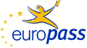 Curriculum vitae Europass Curriculum vitae Europass 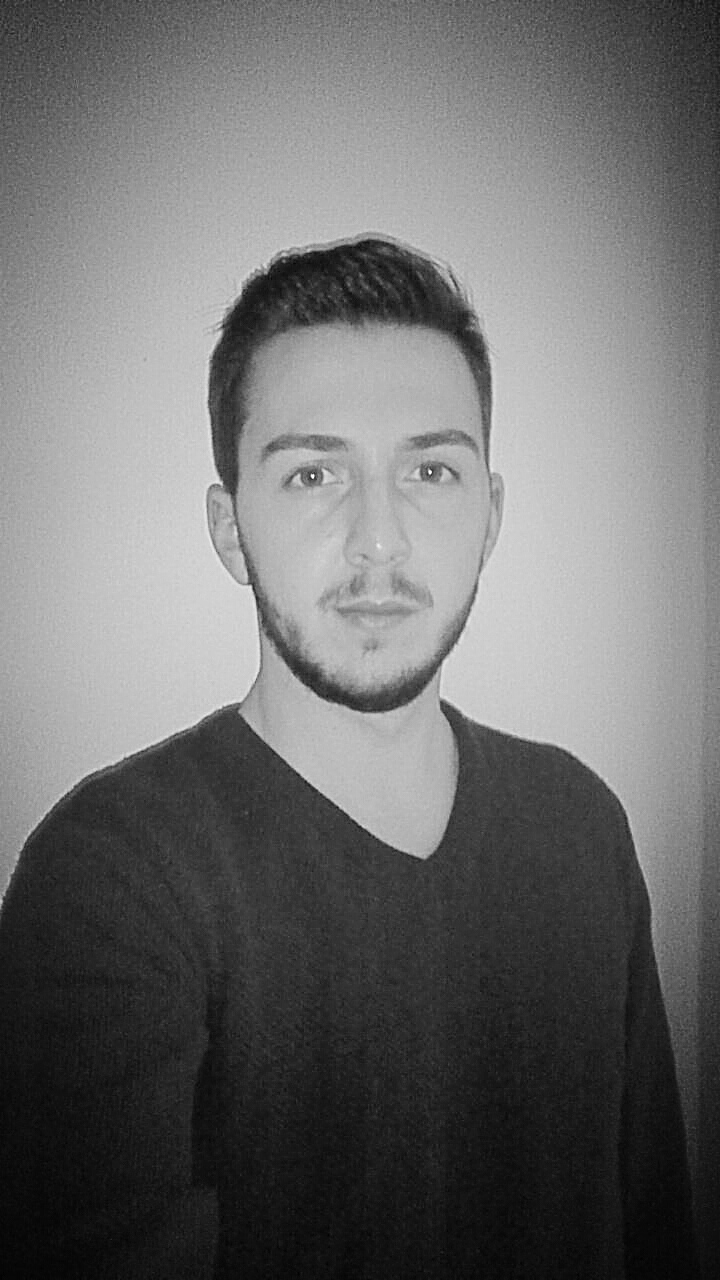 Informaţii personaleInformaţii personaleNume / PrenumeNume / PrenumeMihai Caius SorinMihai Caius SorinMihai Caius SorinMihai Caius SorinMihai Caius SorinMihai Caius SorinMihai Caius SorinMihai Caius SorinMihai Caius SorinMihai Caius SorinMihai Caius SorinMihai Caius SorinMihai Caius SorinAdresa(e)Adresa(e)Nr.67, Str.Principală, 305071, Cladova, Nr.67, Str.Principală, 305071, Cladova, Nr.67, Str.Principală, 305071, Cladova, Nr.67, Str.Principală, 305071, Cladova, Nr.67, Str.Principală, 305071, Cladova, Nr.67, Str.Principală, 305071, Cladova, Nr.67, Str.Principală, 305071, Cladova, Nr.67, Str.Principală, 305071, Cladova, Nr.67, Str.Principală, 305071, Cladova, Nr.67, Str.Principală, 305071, Cladova, Nr.67, Str.Principală, 305071, Cladova, Nr.67, Str.Principală, 305071, Cladova, Nr.67, Str.Principală, 305071, Cladova, Telefon(-oane)Telefon(-oane)-----Mobil:Mobil:Mobil:Mobil:0753387354075338735407533873540753387354Fax(uri)Fax(uri)-------------E-mail(uri)E-mail(uri)mihai_sorin96@yahoo.commihai_sorin96@yahoo.commihai_sorin96@yahoo.commihai_sorin96@yahoo.commihai_sorin96@yahoo.commihai_sorin96@yahoo.commihai_sorin96@yahoo.commihai_sorin96@yahoo.commihai_sorin96@yahoo.commihai_sorin96@yahoo.commihai_sorin96@yahoo.commihai_sorin96@yahoo.commihai_sorin96@yahoo.comNationalitate(-tati)Nationalitate(-tati)RomânăRomânăRomânăRomânăRomânăRomânăRomânăRomânăRomânăRomânăRomânăRomânăRomânăData naşteriiData naşterii15.01.199615.01.199615.01.199615.01.199615.01.199615.01.199615.01.199615.01.199615.01.199615.01.199615.01.199615.01.199615.01.1996SexSexMasculinMasculinMasculinMasculinMasculinMasculinMasculinMasculinMasculinMasculinMasculinMasculinMasculinLocul de muncă vizat / Domeniul ocupaţionalLocul de muncă vizat / Domeniul ocupaţional Universitatea de Vest Timișoara OSUT Universitatea de Vest Timișoara OSUT Universitatea de Vest Timișoara OSUT Universitatea de Vest Timișoara OSUT Universitatea de Vest Timișoara OSUT Universitatea de Vest Timișoara OSUT Universitatea de Vest Timișoara OSUT Universitatea de Vest Timișoara OSUT Universitatea de Vest Timișoara OSUT Universitatea de Vest Timișoara OSUT Universitatea de Vest Timișoara OSUT Universitatea de Vest Timișoara OSUT Universitatea de Vest Timișoara OSUTExperienţa profesionalăExperienţa profesionalăPerioadaPerioada27.06.2015 – 22.09.201510.10.2015-15.06,201615,09,2016-31.09.2018 01.07.2018 (prezent )27.06.2015 – 22.09.201510.10.2015-15.06,201615,09,2016-31.09.2018 01.07.2018 (prezent )27.06.2015 – 22.09.201510.10.2015-15.06,201615,09,2016-31.09.2018 01.07.2018 (prezent )27.06.2015 – 22.09.201510.10.2015-15.06,201615,09,2016-31.09.2018 01.07.2018 (prezent )27.06.2015 – 22.09.201510.10.2015-15.06,201615,09,2016-31.09.2018 01.07.2018 (prezent )27.06.2015 – 22.09.201510.10.2015-15.06,201615,09,2016-31.09.2018 01.07.2018 (prezent )27.06.2015 – 22.09.201510.10.2015-15.06,201615,09,2016-31.09.2018 01.07.2018 (prezent )27.06.2015 – 22.09.201510.10.2015-15.06,201615,09,2016-31.09.2018 01.07.2018 (prezent )27.06.2015 – 22.09.201510.10.2015-15.06,201615,09,2016-31.09.2018 01.07.2018 (prezent )27.06.2015 – 22.09.201510.10.2015-15.06,201615,09,2016-31.09.2018 01.07.2018 (prezent )27.06.2015 – 22.09.201510.10.2015-15.06,201615,09,2016-31.09.2018 01.07.2018 (prezent )27.06.2015 – 22.09.201510.10.2015-15.06,201615,09,2016-31.09.2018 01.07.2018 (prezent )27.06.2015 – 22.09.201510.10.2015-15.06,201615,09,2016-31.09.2018 01.07.2018 (prezent )Funcţia sau postul ocupatFuncţia sau postul ocupatCasierAsistent administrator rețea ProfesorPedagog SocialCasierAsistent administrator rețea ProfesorPedagog SocialCasierAsistent administrator rețea ProfesorPedagog SocialCasierAsistent administrator rețea ProfesorPedagog SocialCasierAsistent administrator rețea ProfesorPedagog SocialCasierAsistent administrator rețea ProfesorPedagog SocialCasierAsistent administrator rețea ProfesorPedagog SocialCasierAsistent administrator rețea ProfesorPedagog SocialCasierAsistent administrator rețea ProfesorPedagog SocialCasierAsistent administrator rețea ProfesorPedagog SocialCasierAsistent administrator rețea ProfesorPedagog SocialCasierAsistent administrator rețea ProfesorPedagog SocialCasierAsistent administrator rețea ProfesorPedagog SocialPrincipalele activităţi şi responsabilităţiPrincipalele activităţi şi responsabilităţiRelaționarea cu oamenii și îndeplinirea nevoilor sale .Relaționarea cu oamenii și îndeplinirea nevoilor sale .Relaționarea cu oamenii și îndeplinirea nevoilor sale .Relaționarea cu oamenii și îndeplinirea nevoilor sale .Relaționarea cu oamenii și îndeplinirea nevoilor sale .Relaționarea cu oamenii și îndeplinirea nevoilor sale .Relaționarea cu oamenii și îndeplinirea nevoilor sale .Relaționarea cu oamenii și îndeplinirea nevoilor sale .Relaționarea cu oamenii și îndeplinirea nevoilor sale .Relaționarea cu oamenii și îndeplinirea nevoilor sale .Relaționarea cu oamenii și îndeplinirea nevoilor sale .Relaționarea cu oamenii și îndeplinirea nevoilor sale .Relaționarea cu oamenii și îndeplinirea nevoilor sale .Numele şi adresa angajatoruluiNumele şi adresa angajatoruluiCarrefour ,Lugoj , Facultatea de Drept din Timșoara,Școala Gimnaziala Rudolf Walther,Fundația Rudolf Walher.Carrefour ,Lugoj , Facultatea de Drept din Timșoara,Școala Gimnaziala Rudolf Walther,Fundația Rudolf Walher.Carrefour ,Lugoj , Facultatea de Drept din Timșoara,Școala Gimnaziala Rudolf Walther,Fundația Rudolf Walher.Carrefour ,Lugoj , Facultatea de Drept din Timșoara,Școala Gimnaziala Rudolf Walther,Fundația Rudolf Walher.Carrefour ,Lugoj , Facultatea de Drept din Timșoara,Școala Gimnaziala Rudolf Walther,Fundația Rudolf Walher.Carrefour ,Lugoj , Facultatea de Drept din Timșoara,Școala Gimnaziala Rudolf Walther,Fundația Rudolf Walher.Carrefour ,Lugoj , Facultatea de Drept din Timșoara,Școala Gimnaziala Rudolf Walther,Fundația Rudolf Walher.Carrefour ,Lugoj , Facultatea de Drept din Timșoara,Școala Gimnaziala Rudolf Walther,Fundația Rudolf Walher.Carrefour ,Lugoj , Facultatea de Drept din Timșoara,Școala Gimnaziala Rudolf Walther,Fundația Rudolf Walher.Carrefour ,Lugoj , Facultatea de Drept din Timșoara,Școala Gimnaziala Rudolf Walther,Fundația Rudolf Walher.Carrefour ,Lugoj , Facultatea de Drept din Timșoara,Școala Gimnaziala Rudolf Walther,Fundația Rudolf Walher.Carrefour ,Lugoj , Facultatea de Drept din Timșoara,Școala Gimnaziala Rudolf Walther,Fundația Rudolf Walher.Carrefour ,Lugoj , Facultatea de Drept din Timșoara,Școala Gimnaziala Rudolf Walther,Fundația Rudolf Walher.Tipul activităţii sau sectorul de activitateTipul activităţii sau sectorul de activitateDomeniul Comercial ,Domeniul Educațional.Domeniul Comercial ,Domeniul Educațional.Domeniul Comercial ,Domeniul Educațional.Domeniul Comercial ,Domeniul Educațional.Domeniul Comercial ,Domeniul Educațional.Domeniul Comercial ,Domeniul Educațional.Domeniul Comercial ,Domeniul Educațional.Domeniul Comercial ,Domeniul Educațional.Domeniul Comercial ,Domeniul Educațional.Domeniul Comercial ,Domeniul Educațional.Domeniul Comercial ,Domeniul Educațional.Domeniul Comercial ,Domeniul Educațional.Domeniul Comercial ,Domeniul Educațional.Educaţie şi formareEducaţie şi formareȘcoala primară ,,Cladova’’ cu clasele I-IVȘcoala Gimnazială ,,Bethausen’’ cu clasele V-VIIIColegiul Național ,,Iulia Hasdeu’’ Lugoj IX-XIIFacultatea de Drept, Timișoara  (prezent)Școala primară ,,Cladova’’ cu clasele I-IVȘcoala Gimnazială ,,Bethausen’’ cu clasele V-VIIIColegiul Național ,,Iulia Hasdeu’’ Lugoj IX-XIIFacultatea de Drept, Timișoara  (prezent)Școala primară ,,Cladova’’ cu clasele I-IVȘcoala Gimnazială ,,Bethausen’’ cu clasele V-VIIIColegiul Național ,,Iulia Hasdeu’’ Lugoj IX-XIIFacultatea de Drept, Timișoara  (prezent)Școala primară ,,Cladova’’ cu clasele I-IVȘcoala Gimnazială ,,Bethausen’’ cu clasele V-VIIIColegiul Național ,,Iulia Hasdeu’’ Lugoj IX-XIIFacultatea de Drept, Timișoara  (prezent)Școala primară ,,Cladova’’ cu clasele I-IVȘcoala Gimnazială ,,Bethausen’’ cu clasele V-VIIIColegiul Național ,,Iulia Hasdeu’’ Lugoj IX-XIIFacultatea de Drept, Timișoara  (prezent)Școala primară ,,Cladova’’ cu clasele I-IVȘcoala Gimnazială ,,Bethausen’’ cu clasele V-VIIIColegiul Național ,,Iulia Hasdeu’’ Lugoj IX-XIIFacultatea de Drept, Timișoara  (prezent)Școala primară ,,Cladova’’ cu clasele I-IVȘcoala Gimnazială ,,Bethausen’’ cu clasele V-VIIIColegiul Național ,,Iulia Hasdeu’’ Lugoj IX-XIIFacultatea de Drept, Timișoara  (prezent)Școala primară ,,Cladova’’ cu clasele I-IVȘcoala Gimnazială ,,Bethausen’’ cu clasele V-VIIIColegiul Național ,,Iulia Hasdeu’’ Lugoj IX-XIIFacultatea de Drept, Timișoara  (prezent)Școala primară ,,Cladova’’ cu clasele I-IVȘcoala Gimnazială ,,Bethausen’’ cu clasele V-VIIIColegiul Național ,,Iulia Hasdeu’’ Lugoj IX-XIIFacultatea de Drept, Timișoara  (prezent)Școala primară ,,Cladova’’ cu clasele I-IVȘcoala Gimnazială ,,Bethausen’’ cu clasele V-VIIIColegiul Național ,,Iulia Hasdeu’’ Lugoj IX-XIIFacultatea de Drept, Timișoara  (prezent)Școala primară ,,Cladova’’ cu clasele I-IVȘcoala Gimnazială ,,Bethausen’’ cu clasele V-VIIIColegiul Național ,,Iulia Hasdeu’’ Lugoj IX-XIIFacultatea de Drept, Timișoara  (prezent)Școala primară ,,Cladova’’ cu clasele I-IVȘcoala Gimnazială ,,Bethausen’’ cu clasele V-VIIIColegiul Național ,,Iulia Hasdeu’’ Lugoj IX-XIIFacultatea de Drept, Timișoara  (prezent)Școala primară ,,Cladova’’ cu clasele I-IVȘcoala Gimnazială ,,Bethausen’’ cu clasele V-VIIIColegiul Național ,,Iulia Hasdeu’’ Lugoj IX-XIIFacultatea de Drept, Timișoara  (prezent)PerioadaPerioadaȘcoala primară ,,Cladova’’ :  din 2003 pana in  2007   Școala Gimnazială ,,Bethausen’’ : din 2007  pana in  2011Colegiul Național ,,Iulia Hasdeu’’ Lugoj : din 2011-2015Facultatea de Drept, Timișoara  (prezent)Școala primară ,,Cladova’’ :  din 2003 pana in  2007   Școala Gimnazială ,,Bethausen’’ : din 2007  pana in  2011Colegiul Național ,,Iulia Hasdeu’’ Lugoj : din 2011-2015Facultatea de Drept, Timișoara  (prezent)Școala primară ,,Cladova’’ :  din 2003 pana in  2007   Școala Gimnazială ,,Bethausen’’ : din 2007  pana in  2011Colegiul Național ,,Iulia Hasdeu’’ Lugoj : din 2011-2015Facultatea de Drept, Timișoara  (prezent)Școala primară ,,Cladova’’ :  din 2003 pana in  2007   Școala Gimnazială ,,Bethausen’’ : din 2007  pana in  2011Colegiul Național ,,Iulia Hasdeu’’ Lugoj : din 2011-2015Facultatea de Drept, Timișoara  (prezent)Școala primară ,,Cladova’’ :  din 2003 pana in  2007   Școala Gimnazială ,,Bethausen’’ : din 2007  pana in  2011Colegiul Național ,,Iulia Hasdeu’’ Lugoj : din 2011-2015Facultatea de Drept, Timișoara  (prezent)Școala primară ,,Cladova’’ :  din 2003 pana in  2007   Școala Gimnazială ,,Bethausen’’ : din 2007  pana in  2011Colegiul Național ,,Iulia Hasdeu’’ Lugoj : din 2011-2015Facultatea de Drept, Timișoara  (prezent)Școala primară ,,Cladova’’ :  din 2003 pana in  2007   Școala Gimnazială ,,Bethausen’’ : din 2007  pana in  2011Colegiul Național ,,Iulia Hasdeu’’ Lugoj : din 2011-2015Facultatea de Drept, Timișoara  (prezent)Școala primară ,,Cladova’’ :  din 2003 pana in  2007   Școala Gimnazială ,,Bethausen’’ : din 2007  pana in  2011Colegiul Național ,,Iulia Hasdeu’’ Lugoj : din 2011-2015Facultatea de Drept, Timișoara  (prezent)Școala primară ,,Cladova’’ :  din 2003 pana in  2007   Școala Gimnazială ,,Bethausen’’ : din 2007  pana in  2011Colegiul Național ,,Iulia Hasdeu’’ Lugoj : din 2011-2015Facultatea de Drept, Timișoara  (prezent)Școala primară ,,Cladova’’ :  din 2003 pana in  2007   Școala Gimnazială ,,Bethausen’’ : din 2007  pana in  2011Colegiul Național ,,Iulia Hasdeu’’ Lugoj : din 2011-2015Facultatea de Drept, Timișoara  (prezent)Școala primară ,,Cladova’’ :  din 2003 pana in  2007   Școala Gimnazială ,,Bethausen’’ : din 2007  pana in  2011Colegiul Național ,,Iulia Hasdeu’’ Lugoj : din 2011-2015Facultatea de Drept, Timișoara  (prezent)Școala primară ,,Cladova’’ :  din 2003 pana in  2007   Școala Gimnazială ,,Bethausen’’ : din 2007  pana in  2011Colegiul Național ,,Iulia Hasdeu’’ Lugoj : din 2011-2015Facultatea de Drept, Timișoara  (prezent)Școala primară ,,Cladova’’ :  din 2003 pana in  2007   Școala Gimnazială ,,Bethausen’’ : din 2007  pana in  2011Colegiul Național ,,Iulia Hasdeu’’ Lugoj : din 2011-2015Facultatea de Drept, Timișoara  (prezent)Calificarea / diploma obţinutăCalificarea / diploma obţinutăDiplomă de Bacalaureat.Diplomă de Bacalaureat.Diplomă de Bacalaureat.Diplomă de Bacalaureat.Diplomă de Bacalaureat.Diplomă de Bacalaureat.Diplomă de Bacalaureat.Diplomă de Bacalaureat.Diplomă de Bacalaureat.Diplomă de Bacalaureat.Diplomă de Bacalaureat.Diplomă de Bacalaureat.Diplomă de Bacalaureat.Disciplines principale studiate / competenţe dobânditeDisciplines principale studiate / competenţe dobânditeRomână, Biologie,Chimie,Matematică,Alternativ : Economie,Psihiologie,Logică,Educație Antreprenorială,Filozofie etc.Română, Biologie,Chimie,Matematică,Alternativ : Economie,Psihiologie,Logică,Educație Antreprenorială,Filozofie etc.Română, Biologie,Chimie,Matematică,Alternativ : Economie,Psihiologie,Logică,Educație Antreprenorială,Filozofie etc.Română, Biologie,Chimie,Matematică,Alternativ : Economie,Psihiologie,Logică,Educație Antreprenorială,Filozofie etc.Română, Biologie,Chimie,Matematică,Alternativ : Economie,Psihiologie,Logică,Educație Antreprenorială,Filozofie etc.Română, Biologie,Chimie,Matematică,Alternativ : Economie,Psihiologie,Logică,Educație Antreprenorială,Filozofie etc.Română, Biologie,Chimie,Matematică,Alternativ : Economie,Psihiologie,Logică,Educație Antreprenorială,Filozofie etc.Română, Biologie,Chimie,Matematică,Alternativ : Economie,Psihiologie,Logică,Educație Antreprenorială,Filozofie etc.Română, Biologie,Chimie,Matematică,Alternativ : Economie,Psihiologie,Logică,Educație Antreprenorială,Filozofie etc.Română, Biologie,Chimie,Matematică,Alternativ : Economie,Psihiologie,Logică,Educație Antreprenorială,Filozofie etc.Română, Biologie,Chimie,Matematică,Alternativ : Economie,Psihiologie,Logică,Educație Antreprenorială,Filozofie etc.Română, Biologie,Chimie,Matematică,Alternativ : Economie,Psihiologie,Logică,Educație Antreprenorială,Filozofie etc.Română, Biologie,Chimie,Matematică,Alternativ : Economie,Psihiologie,Logică,Educație Antreprenorială,Filozofie etc.Numele şi tipul instituţiei de învăţământ / furnizorului de formareNumele şi tipul instituţiei de învăţământ / furnizorului de formareȘcoala primară ,,Cladova’’ cu clasele I-IVȘcoala Gimnazială ,,Bethausen’’ cu clasele V-VIIIColegiul Național ,,Iulia Hasdeu’’ Lugoj IX-XIIFacultatea de Drept, Timișoara  (prezent)Școala primară ,,Cladova’’ cu clasele I-IVȘcoala Gimnazială ,,Bethausen’’ cu clasele V-VIIIColegiul Național ,,Iulia Hasdeu’’ Lugoj IX-XIIFacultatea de Drept, Timișoara  (prezent)Școala primară ,,Cladova’’ cu clasele I-IVȘcoala Gimnazială ,,Bethausen’’ cu clasele V-VIIIColegiul Național ,,Iulia Hasdeu’’ Lugoj IX-XIIFacultatea de Drept, Timișoara  (prezent)Școala primară ,,Cladova’’ cu clasele I-IVȘcoala Gimnazială ,,Bethausen’’ cu clasele V-VIIIColegiul Național ,,Iulia Hasdeu’’ Lugoj IX-XIIFacultatea de Drept, Timișoara  (prezent)Școala primară ,,Cladova’’ cu clasele I-IVȘcoala Gimnazială ,,Bethausen’’ cu clasele V-VIIIColegiul Național ,,Iulia Hasdeu’’ Lugoj IX-XIIFacultatea de Drept, Timișoara  (prezent)Școala primară ,,Cladova’’ cu clasele I-IVȘcoala Gimnazială ,,Bethausen’’ cu clasele V-VIIIColegiul Național ,,Iulia Hasdeu’’ Lugoj IX-XIIFacultatea de Drept, Timișoara  (prezent)Școala primară ,,Cladova’’ cu clasele I-IVȘcoala Gimnazială ,,Bethausen’’ cu clasele V-VIIIColegiul Național ,,Iulia Hasdeu’’ Lugoj IX-XIIFacultatea de Drept, Timișoara  (prezent)Școala primară ,,Cladova’’ cu clasele I-IVȘcoala Gimnazială ,,Bethausen’’ cu clasele V-VIIIColegiul Național ,,Iulia Hasdeu’’ Lugoj IX-XIIFacultatea de Drept, Timișoara  (prezent)Școala primară ,,Cladova’’ cu clasele I-IVȘcoala Gimnazială ,,Bethausen’’ cu clasele V-VIIIColegiul Național ,,Iulia Hasdeu’’ Lugoj IX-XIIFacultatea de Drept, Timișoara  (prezent)Școala primară ,,Cladova’’ cu clasele I-IVȘcoala Gimnazială ,,Bethausen’’ cu clasele V-VIIIColegiul Național ,,Iulia Hasdeu’’ Lugoj IX-XIIFacultatea de Drept, Timișoara  (prezent)Școala primară ,,Cladova’’ cu clasele I-IVȘcoala Gimnazială ,,Bethausen’’ cu clasele V-VIIIColegiul Național ,,Iulia Hasdeu’’ Lugoj IX-XIIFacultatea de Drept, Timișoara  (prezent)Școala primară ,,Cladova’’ cu clasele I-IVȘcoala Gimnazială ,,Bethausen’’ cu clasele V-VIIIColegiul Național ,,Iulia Hasdeu’’ Lugoj IX-XIIFacultatea de Drept, Timișoara  (prezent)Școala primară ,,Cladova’’ cu clasele I-IVȘcoala Gimnazială ,,Bethausen’’ cu clasele V-VIIIColegiul Național ,,Iulia Hasdeu’’ Lugoj IX-XIIFacultatea de Drept, Timișoara  (prezent)Nivelul in clasificarea naţionala sau internaţionala Nivelul in clasificarea naţionala sau internaţionala -------------Aptitudini şi competenţe personaleAptitudini şi competenţe personaleAbilități personale: atenție, creativitate, disciplină, bunăvoință, optimism, ordine, stabilitate, cooperare, practicitate, atitudine pozitivă, sociabilitate.Abilități personale: limbi străine, aplicații informatice și software, PC, word, power point, ExcelAbilități personale: atenție, creativitate, disciplină, bunăvoință, optimism, ordine, stabilitate, cooperare, practicitate, atitudine pozitivă, sociabilitate.Abilități personale: limbi străine, aplicații informatice și software, PC, word, power point, ExcelAbilități personale: atenție, creativitate, disciplină, bunăvoință, optimism, ordine, stabilitate, cooperare, practicitate, atitudine pozitivă, sociabilitate.Abilități personale: limbi străine, aplicații informatice și software, PC, word, power point, ExcelAbilități personale: atenție, creativitate, disciplină, bunăvoință, optimism, ordine, stabilitate, cooperare, practicitate, atitudine pozitivă, sociabilitate.Abilități personale: limbi străine, aplicații informatice și software, PC, word, power point, ExcelAbilități personale: atenție, creativitate, disciplină, bunăvoință, optimism, ordine, stabilitate, cooperare, practicitate, atitudine pozitivă, sociabilitate.Abilități personale: limbi străine, aplicații informatice și software, PC, word, power point, ExcelAbilități personale: atenție, creativitate, disciplină, bunăvoință, optimism, ordine, stabilitate, cooperare, practicitate, atitudine pozitivă, sociabilitate.Abilități personale: limbi străine, aplicații informatice și software, PC, word, power point, ExcelAbilități personale: atenție, creativitate, disciplină, bunăvoință, optimism, ordine, stabilitate, cooperare, practicitate, atitudine pozitivă, sociabilitate.Abilități personale: limbi străine, aplicații informatice și software, PC, word, power point, ExcelAbilități personale: atenție, creativitate, disciplină, bunăvoință, optimism, ordine, stabilitate, cooperare, practicitate, atitudine pozitivă, sociabilitate.Abilități personale: limbi străine, aplicații informatice și software, PC, word, power point, ExcelAbilități personale: atenție, creativitate, disciplină, bunăvoință, optimism, ordine, stabilitate, cooperare, practicitate, atitudine pozitivă, sociabilitate.Abilități personale: limbi străine, aplicații informatice și software, PC, word, power point, ExcelAbilități personale: atenție, creativitate, disciplină, bunăvoință, optimism, ordine, stabilitate, cooperare, practicitate, atitudine pozitivă, sociabilitate.Abilități personale: limbi străine, aplicații informatice și software, PC, word, power point, ExcelAbilități personale: atenție, creativitate, disciplină, bunăvoință, optimism, ordine, stabilitate, cooperare, practicitate, atitudine pozitivă, sociabilitate.Abilități personale: limbi străine, aplicații informatice și software, PC, word, power point, ExcelAbilități personale: atenție, creativitate, disciplină, bunăvoință, optimism, ordine, stabilitate, cooperare, practicitate, atitudine pozitivă, sociabilitate.Abilități personale: limbi străine, aplicații informatice și software, PC, word, power point, ExcelAbilități personale: atenție, creativitate, disciplină, bunăvoință, optimism, ordine, stabilitate, cooperare, practicitate, atitudine pozitivă, sociabilitate.Abilități personale: limbi străine, aplicații informatice și software, PC, word, power point, ExcelLimba(i) maternă(e)Limba(i) maternă(e)RomânăRomânăRomânăRomânăRomânăRomânăRomânăRomânăRomânăRomânăRomânăRomânăRomânăLimba(i) străină(e)Limba(i) străină(e)Engleză și SpaniolăEngleză și SpaniolăEngleză și SpaniolăEngleză și SpaniolăEngleză și SpaniolăEngleză și SpaniolăEngleză și SpaniolăEngleză și SpaniolăEngleză și SpaniolăEngleză și SpaniolăEngleză și SpaniolăEngleză și SpaniolăEngleză și SpaniolăAutoevaluareAutoevaluareÎnţelegereÎnţelegereÎnţelegereÎnţelegereÎnţelegereVorbireVorbireVorbireVorbireVorbireScriereScriereNivel european (*)Nivel european (*)AscultareAscultareCitireCitireCitireParticipare la conversaţieParticipare la conversaţieDiscurs oralDiscurs oralDiscurs oralExprimare scrisăExprimare scrisăLimbaLimbadaEnglezădaEnglezăEnglezădaEnglezănunuEnglezădaEnglezăLimbaLimbadaSpaniolădaSpaniolăSpaniolădaSpaniolădadaSpaniolădaSpaniolăCompetente şi abilităţi socialeCompetente şi abilităţi socialeConducere, abilitatea de a asimila noi informații, capacitatea de  organizare  în scris și oral, disponibilitatea de a participa la activități socio-culturale.Conducere, abilitatea de a asimila noi informații, capacitatea de  organizare  în scris și oral, disponibilitatea de a participa la activități socio-culturale.Conducere, abilitatea de a asimila noi informații, capacitatea de  organizare  în scris și oral, disponibilitatea de a participa la activități socio-culturale.Conducere, abilitatea de a asimila noi informații, capacitatea de  organizare  în scris și oral, disponibilitatea de a participa la activități socio-culturale.Conducere, abilitatea de a asimila noi informații, capacitatea de  organizare  în scris și oral, disponibilitatea de a participa la activități socio-culturale.Conducere, abilitatea de a asimila noi informații, capacitatea de  organizare  în scris și oral, disponibilitatea de a participa la activități socio-culturale.Conducere, abilitatea de a asimila noi informații, capacitatea de  organizare  în scris și oral, disponibilitatea de a participa la activități socio-culturale.Conducere, abilitatea de a asimila noi informații, capacitatea de  organizare  în scris și oral, disponibilitatea de a participa la activități socio-culturale.Conducere, abilitatea de a asimila noi informații, capacitatea de  organizare  în scris și oral, disponibilitatea de a participa la activități socio-culturale.Conducere, abilitatea de a asimila noi informații, capacitatea de  organizare  în scris și oral, disponibilitatea de a participa la activități socio-culturale.Conducere, abilitatea de a asimila noi informații, capacitatea de  organizare  în scris și oral, disponibilitatea de a participa la activități socio-culturale.Conducere, abilitatea de a asimila noi informații, capacitatea de  organizare  în scris și oral, disponibilitatea de a participa la activități socio-culturale.Conducere, abilitatea de a asimila noi informații, capacitatea de  organizare  în scris și oral, disponibilitatea de a participa la activități socio-culturale.Competenţe şi aptitudini organizatoriceCompetenţe şi aptitudini organizatoriceAbilitatea de a analiza sarcinile de lucru, munca în echipă, aptitudinile de evaluare și îmbunătățire, monitorizarea muncii în echipă.Abilitatea de a analiza sarcinile de lucru, munca în echipă, aptitudinile de evaluare și îmbunătățire, monitorizarea muncii în echipă.Abilitatea de a analiza sarcinile de lucru, munca în echipă, aptitudinile de evaluare și îmbunătățire, monitorizarea muncii în echipă.Abilitatea de a analiza sarcinile de lucru, munca în echipă, aptitudinile de evaluare și îmbunătățire, monitorizarea muncii în echipă.Abilitatea de a analiza sarcinile de lucru, munca în echipă, aptitudinile de evaluare și îmbunătățire, monitorizarea muncii în echipă.Abilitatea de a analiza sarcinile de lucru, munca în echipă, aptitudinile de evaluare și îmbunătățire, monitorizarea muncii în echipă.Abilitatea de a analiza sarcinile de lucru, munca în echipă, aptitudinile de evaluare și îmbunătățire, monitorizarea muncii în echipă.Abilitatea de a analiza sarcinile de lucru, munca în echipă, aptitudinile de evaluare și îmbunătățire, monitorizarea muncii în echipă.Abilitatea de a analiza sarcinile de lucru, munca în echipă, aptitudinile de evaluare și îmbunătățire, monitorizarea muncii în echipă.Abilitatea de a analiza sarcinile de lucru, munca în echipă, aptitudinile de evaluare și îmbunătățire, monitorizarea muncii în echipă.Abilitatea de a analiza sarcinile de lucru, munca în echipă, aptitudinile de evaluare și îmbunătățire, monitorizarea muncii în echipă.Abilitatea de a analiza sarcinile de lucru, munca în echipă, aptitudinile de evaluare și îmbunătățire, monitorizarea muncii în echipă.Abilitatea de a analiza sarcinile de lucru, munca în echipă, aptitudinile de evaluare și îmbunătățire, monitorizarea muncii în echipă.Competenţe şi aptitudini tehniceCompetenţe şi aptitudini tehniceExperiență în organizare, conducere și dezvoltare în mediul privat.Experiență în organizare, conducere și dezvoltare în mediul privat.Experiență în organizare, conducere și dezvoltare în mediul privat.Experiență în organizare, conducere și dezvoltare în mediul privat.Experiență în organizare, conducere și dezvoltare în mediul privat.Experiență în organizare, conducere și dezvoltare în mediul privat.Experiență în organizare, conducere și dezvoltare în mediul privat.Experiență în organizare, conducere și dezvoltare în mediul privat.Experiență în organizare, conducere și dezvoltare în mediul privat.Experiență în organizare, conducere și dezvoltare în mediul privat.Experiență în organizare, conducere și dezvoltare în mediul privat.Experiență în organizare, conducere și dezvoltare în mediul privat.Experiență în organizare, conducere și dezvoltare în mediul privat.Competenţe şi cunoştinţe de utilizare a calculatoruluiCompetenţe şi cunoştinţe de utilizare a calculatoruluiUtilizare MS Office (Word, Excel, Powerpoint), Windows, Internet Explorer.Utilizare MS Office (Word, Excel, Powerpoint), Windows, Internet Explorer.Utilizare MS Office (Word, Excel, Powerpoint), Windows, Internet Explorer.Utilizare MS Office (Word, Excel, Powerpoint), Windows, Internet Explorer.Utilizare MS Office (Word, Excel, Powerpoint), Windows, Internet Explorer.Utilizare MS Office (Word, Excel, Powerpoint), Windows, Internet Explorer.Utilizare MS Office (Word, Excel, Powerpoint), Windows, Internet Explorer.Utilizare MS Office (Word, Excel, Powerpoint), Windows, Internet Explorer.Utilizare MS Office (Word, Excel, Powerpoint), Windows, Internet Explorer.Utilizare MS Office (Word, Excel, Powerpoint), Windows, Internet Explorer.Utilizare MS Office (Word, Excel, Powerpoint), Windows, Internet Explorer.Utilizare MS Office (Word, Excel, Powerpoint), Windows, Internet Explorer.Utilizare MS Office (Word, Excel, Powerpoint), Windows, Internet Explorer.Competenţe şi aptitudini artisticeCompetenţe şi aptitudini artistice-------------Alte competenţe şi aptitudiniAlte competenţe şi aptitudiniAbilități în scris, gândire, logică, practică.Abilități în scris, gândire, logică, practică.Abilități în scris, gândire, logică, practică.Abilități în scris, gândire, logică, practică.Abilități în scris, gândire, logică, practică.Abilități în scris, gândire, logică, practică.Abilități în scris, gândire, logică, practică.Abilități în scris, gândire, logică, practică.Abilități în scris, gândire, logică, practică.Abilități în scris, gândire, logică, practică.Abilități în scris, gândire, logică, practică.Abilități în scris, gândire, logică, practică.Abilități în scris, gândire, logică, practică.Permis(e) de conducerePermis(e) de conducereCategoria B.Categoria B.Categoria B.Categoria B.Categoria B.Categoria B.Categoria B.Categoria B.Categoria B.Categoria B.Categoria B.Categoria B.Categoria B.Informaţii suplimentareInformaţii suplimentare-------------AnexeAnexeCopie BuletinCopie diplomă de bacalaureatAdeverință facultateAlte acte doveditoare.Copie BuletinCopie diplomă de bacalaureatAdeverință facultateAlte acte doveditoare.Copie BuletinCopie diplomă de bacalaureatAdeverință facultateAlte acte doveditoare.Copie BuletinCopie diplomă de bacalaureatAdeverință facultateAlte acte doveditoare.Copie BuletinCopie diplomă de bacalaureatAdeverință facultateAlte acte doveditoare.Copie BuletinCopie diplomă de bacalaureatAdeverință facultateAlte acte doveditoare.Copie BuletinCopie diplomă de bacalaureatAdeverință facultateAlte acte doveditoare.Copie BuletinCopie diplomă de bacalaureatAdeverință facultateAlte acte doveditoare.Copie BuletinCopie diplomă de bacalaureatAdeverință facultateAlte acte doveditoare.Copie BuletinCopie diplomă de bacalaureatAdeverință facultateAlte acte doveditoare.Copie BuletinCopie diplomă de bacalaureatAdeverință facultateAlte acte doveditoare.Copie BuletinCopie diplomă de bacalaureatAdeverință facultateAlte acte doveditoare.Copie BuletinCopie diplomă de bacalaureatAdeverință facultateAlte acte doveditoare.